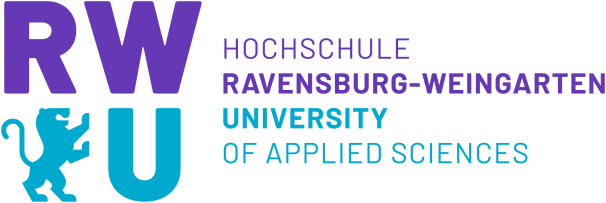 DeckblattInhaltsverzeichnisAbbildungsverzeichnis	II1	Einleitung	12	Kapitel	22.1	Unterkapitel	23	Kapitel	33.1	Unterkapitel	34	Literaturverzeichnis	4AbbildungsverzeichnisAbbildung 1	2EinleitungKapitelUnterkapitelAbbildung 1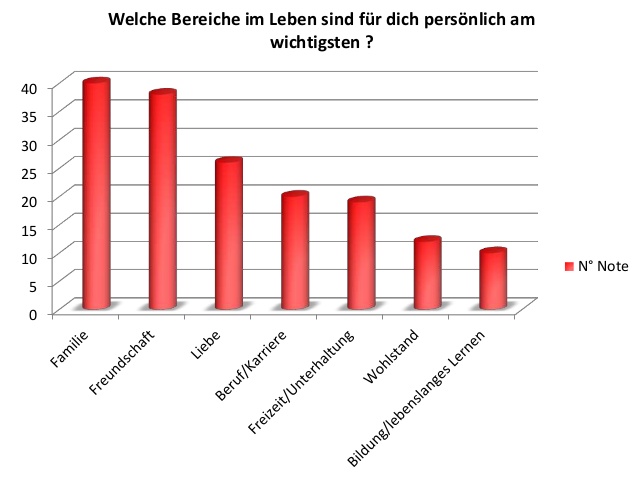 Quelle: SlideShareKapitelUnterkapitelLiteraturverzeichnisEidesstattliche VersicherungIch versichere, dass die vorliegende Arbeit inhaltlich ohne fremde Hilfe angefertigt wurde und ich mich keiner anderen, als der von mir angegebenen Literatur und Hilfsmittel bedient habe. Im Rahmen einer Prüfung wurde das Thema von mir noch nicht schriftlich bearbeitet.